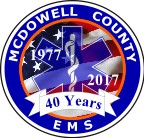 Purpose: To provide seniors of McDowell High School the ability to receive valuable field experience while preparing them for future employment with MCDEMS and or McDowell County 911.  Interns are assigned to a field training preceptor, who guides the student through a structured training program.  Interns are permitted to ride EMS ambulances or work within the 911 center, after school and on weekends up to 10:00pm, in an effort to gain valuable field experience.  Process: MCDEMS and McDowell County 911 will accept a limited number of interns each year.  Selection into the program is a competitive process and requires the student to complete an application packet.  The application period opens in March with specific deadlines and instructions being posted at www.mcdowellems.comA paper screening process will be used to narrow the number of applicants.  The selection process shall be based upon the following.Grade Point AverageCareer Focus (EMS)(3) Letters of Recommendation (letters from family members are not accepted)AttendanceExtracurricular activitiesInterviewBasic EMT Skills Assessment (EMS)  Communications Skills (911)Guidelines:Interested candidates must meet the following requirements for acceptance into the programBe a rising senior at McDowell High School or Early CollegeMust have completed or be enrolled in a public safety class or health science class at MHSHave an interest in EMS, 911 Communications or a healthcare related fieldHave parental permissionMaintain satisfactory grades and attendance at MHS and MTCC or other college program. (if applicable)Must be able to demonstrate professionalism while serving as an intern with EMS or 911.